Súkromná základná škola FELIX, Liptovský Mikuláš 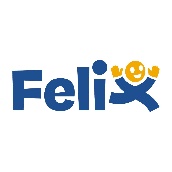 Hurbanova 1218/6 	Tel.: +421910521091	www.zsfelixlm.edupage.org 03101 Liptovský Mikuláš 	E-mail: skola@felixlm.sk 	IČO: 52457141 Žiadosť o uvoľnenie žiaka zo školského klubu detí (ŠKD) bez sprievodu rodiča Žiadam, aby moje dieťa bolo uvoľnené z ŠKD bez sprievodu rodiča. Meno dieťaťa:…………………………………………………………………………………. Trieda:………………………………………………………………………………………….. Pravidelné odchody: Pondelok / čas:……………………………………………………………………………….. Utorok / čas:…………………………………………………………………………………… Streda / čas:…………………………………………………………………………………… Štvrtok / čas:………………………………………………………………………………….. Piatok / čas:…………………………………………………………………………………… Jednorázovo: Dátum / čas:…………………………………………………………………………………… Týmto potvrdzujem, že preberám plnú zodpovednosť za svoje dieťa po odchode z ŠKD. Meno a priezvisko zákonného zástupcu: ……………………………………….………… Trvalé bydlisko: ……………………………………………………………………………….. Telefónne číslo: ………………………………………………………………………………. (Súhlasím, aby škola v prípade potreby preverila toto ospravedlnenie dieťaťa na uvedenom telefónnom čísle.) V Liptovskom Mikuláši dňa ……………………………………………. Podpis zákonného zástupcu: ……………………………… 